РЕСПУБЛИКА  КРЫМПРЕДСЕДАТЕЛЬ НИЖНЕГОРСКОГО СЕЛЬСКОГО СОВЕТАГЛАВА АДМИНИСТРАЦИИ НИЖНЕГОРСКОГО СЕЛЬСКОГО ПОСЕЛЕНИЯПОСТАНОВЛЕНИЕ«27»  марта   2017 г                                      № 3О внесении изменений в Порядок размещения сведенийо доходах, имуществе и обязательствах имущественного характера  муниципальных служащих, лиц, замещающих муниципальные должности администрации Нижнегорскогосельского поселения Нижнегорского района   РеспубликиКрым, их супругов и несовершеннолетних детей, на официальном сайте муниципального образования и предоставления этих сведенийсредствам массовой информации для опубликования
	       В соответствии с Федеральным законом от 25.12.2008г. №273-ФЗ «О противодействии коррупции» (с изменениями и дополнениями), Указом Президента Российской Федерации от 21 июля 2010г. №925 «О мерах по реализации отдельных положений Федерального закона «О противодействии коррупции», а также законом Республики Крым от 22 июля 2014года №36 –ЗРК «О противодействии коррупции в Республике Крым»:Внести в постановление председателя Нижнегорского сельского совета-главы администрации Нижнегорского сельского поселения  от 26.12.2014 г. № 8 «Об утверждении Порядка размещения сведений о доходах, имуществе и обязательствах имущественного характера муниципальных служащих, лиц, замещающих муниципальные должности администрации Нижнегорского сельского поселения Нижнегорского района  Республики Крым, их супругов и несовершеннолетних детей, на официальном сайте муниципального образования и предоставления этих сведений средствам массовой информации для опубликования» (далее: Порядок) следующие изменения:В абзаце первом Порядка слова «на официальном сайте http// nigno.rk.gov.ru» заменить словами «на официальном сайте http://nizhnegorskij.admonline.ru/».Настоящее постановление вступает в силу со дня его обнародования на доске объявлений Нижнегорского сельского совета.Председатель сельского совета-Глава администрации поселения                                                                   А.А. Конохов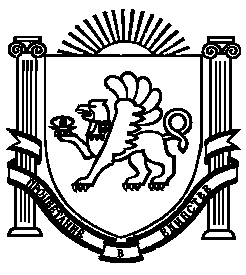 